Safe and Healthy Families Referral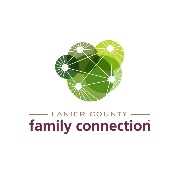 Email to lanierfamcom@gmail.com or fax to 229-482-2334Safe and Healthy Families is a substance abuse group for women and men that will be led by a family support associate with Lanier County Family Connection. Referring a family to the program does not guarantee them a spot. Each group will have approximately 6 women /men who will be selected following an intake assessment. The remaining families will be placed on a waiting list and the case manager will be notified. Group sessions will take place on one weekday evening a week. Please send questions to Amy Griffin at lanierfamcom@gmail.com or 229-585-1986.Date referral submitted:	__________________________Client Name:		________________________________________________________________________Birthdate: 		________________________________________________________________________Client address: 	________________________________________________________________________________________________________________________________________________Client phone number: 		____________________________________________________________Children’s name and birthdates:	________________________________________________________________________________________________________________________ 				____________________________________________________________Referral Source:DFCS placementDFCS family supportDFCS family preservationDJJDrug courtOther: __________________When is the client’s case or involvement with the agency expected to close?__________________________________________________________________________________________Case manager’s name and contact information____________________________________________________________________________________________________________________________________________________________________________________What concerns brought the client to the agency?____________________________________________________________________________________________________________________________________________________________________________________Client’s drug of choice (please select all that apply:AlcoholMethamphetaminesCocaineOpiates (i.e. Heroin, Carfentanyl)Ecstasy/Molly/FlakkaMarijuanaHallucinogens (i.e. LSD, ketamine, PCP)Other: ___________________________Prescription drugs- opioids (i.e. Methadone, Oxycodone, Vicodin, Morphine, Hydrocodone)Prescriptions drugs – benzodiazepines (i.e., Xanax, Klonopin, Ativan, Valium) Has the client been evaluated for mental health concerns? If so, where are they seen and what is their diagnosis? To your knowledge, do they take their medication as prescribed?____________________________________________________________________________________________________________________________________________________________________________________Based on your knowledge, please select all of the following traumatic experiences that apply to your client:History of sexual abuse/rapeHistory of physical abuseHistory of emotional/verbal abuseHistory of client being placed in foster careHistory of domestic violenceHistory of parental substance abuseHistory of parental incarcerationLegal issues/incarceration of the clientLoss of a significant person in their lifeHistory of child neglectSignificant illness or accident (i.e. car accident, natural disaster, cancer, etc.)Other: __________________________Will the client need childcare to attend group sessions? 		Yes       /       NoDoes the client work? If so, where and what is their work schedule?_______________________________________________________________________________________What is the client’s education level?	______________________________________________________Are there additional concerns that you’d like addressed in the homevisit component of the program? (i.e. family engagement, appropriate discipline, domestic violence safety planning, budgeting, etc.)______________________________________________________________________________________________________________________________________________________________________________